Client CopyReflexology: BENEFITS  “Reflexology is an art and a science that deals with the principle that there are reflex areas in the hands, feet, and ears that correspond to all the internal organs, muscles, glands, and all parts of the body.”  -- Dwight ByersA reflex by definition:  An involuntary action when a stimulus is carried by an afferent (sensory) nerve to a nerve center and the response is reflected along an efferent (motor) nerve to some muscle or gland. –Webster’s DictionaryThere are several observed or identified benefits to reflexology: Reduction of stressImproves nerve functionImproves CirculationCleanses impurities from systemBalances the whole bodyRevitalizes EnergyPreventative health careClient may experience the following after a session:  Deep relaxation; Gestures of pain: wincing, moaning, laughing which are all releases of tension and emotion;  contraction of muscle groups due to pain;perspiration of hands/feet; sensations of being chilled/cold; deeper, calmer sleep with more dreams; increase of energy and vitality; fatigue/tiredness from toxins being released; tenderness around blocked reflex points; Healing Crisis – though this should never be radical.  If a deep healing crisis is experienced, seek the support of a trusted counselor or medical professional.Five to ten sessions bring the best overall results – each session 30-60 minutes, 48 hours between sessions.   Between these sessions it is found to be helpful that the client: 	restsdrinks plenty of water soaks in a hot tub (with Epsom salts)eats fresh veggies and fruits, goes easy on heavy proteins and fats doesn’t overeatdoes only light exercise for first 24-48 hours(SEE OTHER SIDE FOR CONTRAINDICATONS)Client CopyReflexology: CONTRAINDICATIONSReflexology is not Diagnosing, Prescribing, nor Treating Specific Illnesses.  In the case of any of the following contraindications, the practitioner reserves the right to cancel a session.Contagious Diseases – Athlete’s foot, Ringworm, Warts, RashPain of an unknown source – see a doctorCurrent Fractures or recent surgery on Ankle or Foot – need Dr’s permissionVaricose Veins – could have clots. Characterized by dilated, enlarged, twisted veins that are swollen and have incomplete valves where blood is pooling.Gout – acute arthritis with joint inflammationAfter an Organ Transplant – written release is required from a physician as the immunosuppressant drugs change the blood chemistry and reflexology tries to bring the blood chemistry back to normal.Hemorrhaging – open sores, burns, cuts, etc.,Inflammation – Red, hot, pain, loss of range of motion, swellingSevere sprainsTumorsBruises – will work around these areasIngrown toenails/corns/calluses -- will work around these areasMedication, Drugs, and Alcohol – these substances reduce sensitivity; practitioner reserves the right to decline working with client if abuse or overuse is suspected.Discretion will be used for Chronic Degenerative Diseases:CancerMSOsteoporosis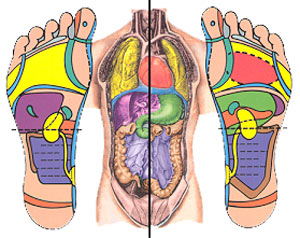 DiabetesRheumatoid Arthritis(SEE OTHER SIDE FOR BENEFITS)Date: ___________________Client name: ______________________________ Has reflexology been explained to you?   	    Yes          NoDid your therapist: Explain how the human body relates to areas in the feet?   	    Yes          No Tell you what to expect in the next 24 hours?              Yes          NoHave an air of confidence and professionalism?  	Yes            No Was your therapist organized?    	    Yes          NoWere instructions given to you for after care?            Yes               NoWhat was the quality of work on a scale of 1-10 where 1 is poor and 10 is excellent?  ______What were your expectations of the treatment?  _____________________________________Were your expectations met?           Yes               NoWhat could you suggest that would improve your next session?  _________________________________________________________________________________Did you like the depth of the work?            Yes               No  Session 4 only:  did you notice any changes from the first session?  Please be specific. ___________________________________________________________________________________________________________________________________________________________________________________________________________________________________________________Observations:   (mark on the diagram)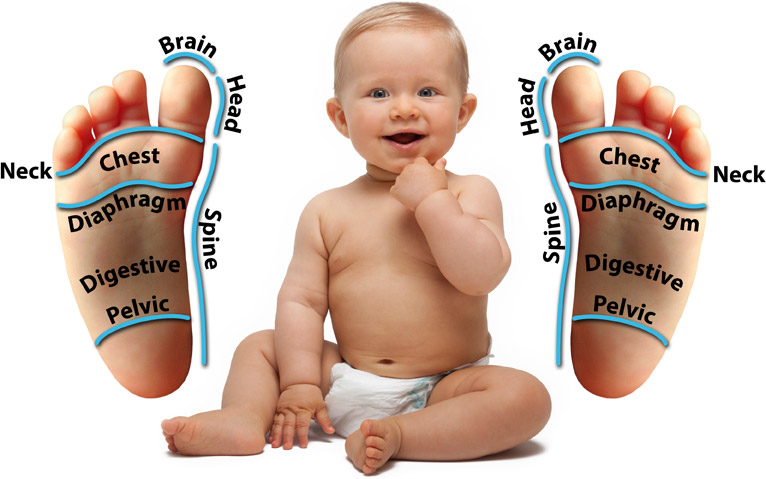  Corn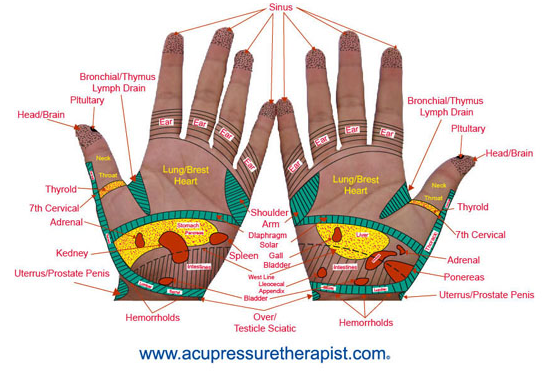 CalluspuffinessChange in tissue textureUnusual color or rashScar from past injuryCurrent injury or bruiseBunionHammer toeIngrown nailWartOther (explain)Slight sensitivity or superficial tensionModerate discomfortTolerable, but intense discomfortIntolerable pain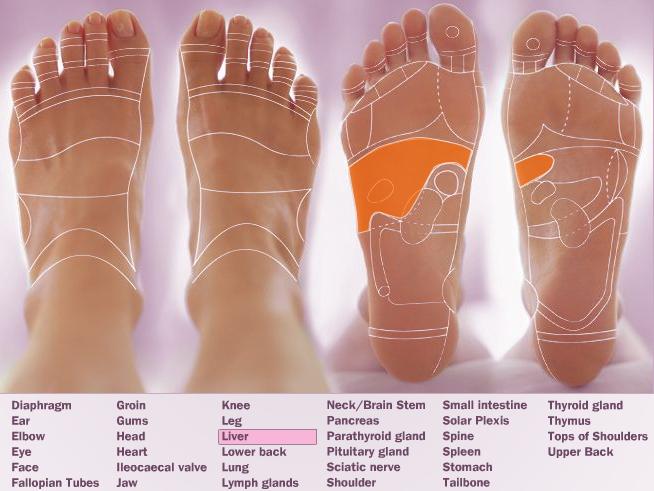 